Pénzügyi gyakornok*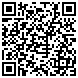 Gyakornoki munka BudapestCégbemutatóHa diákmunka, akkor Mind-Diák! A diákszövetkezet, aminek folyamatos fejlődését több tízezer diák szorgalma és tehetsége biztosítja. Különböző iparágakban működő hazai és multinacionális cégeknél végezhetsz rendszeresen és alkalmanként diákmunkát, részt vehetsz gyakornoki programokban, szakmai gyakorlaton. Csatlakozz hozzánk!Ezúttal multinacionális pénzügyi  vállalat részére keresünk diák munkavállalót, pénzügyi elemző gyakornoki munkakörbe, az alábbi feltételekkel:FeladatokPénzügyi adatok (főkönyv, éves beszámoló rögzítése)Adósminősítések elkészítéseRészvétel egyszerűsített elemzések elkészítésébenCsoport szintű konszolidált beszámoló készítéseReferencia hívások lebonyolításaRészvétel iparági elemzések elkészítésébenKeresés különböző nyilvános adatbázisokbanEsetenként fordítás magyarról angol nyelvreElvárásokKiváló angol nyelvtudásAlapvető számviteli és pénzügyi ismeretekJó stressztűrő képességKiváló számítógépes ismeretek (Word, Excel)Munkaidő: heti min. 20-25 óraAmit kínálunkHosszú távú munkalehetőségTanulmányokhoz igazítható munkavégzésBruttó 1200 Ft/óra diákbérMultinacionális vállalatnál történő tapasztalatszerzésJelentkezésHa pozíciónk felkeltette érdeklődésedet, várjuk jelentkezésedet a honlapunkon a regisztrációt követően.Ha az állásajánlatunk érdekelheti ismerőseidet is, lent a "Megosztás" -ra kattintva oszd meg velük Facebookon is!RészletekCsillaggal jelölt munkalehetőségekre már személyes és elérhetőségi adataid kitöltésével is jelentkezhetsz.SzakterületDiákmunka/Szakmai gyakorlatTervezett kezdés dátuma2017-10-04Szükséges nyelvismeretangol szóban: középfok írásban: középfokSzükséges számítógépes ismeretekIrodai szoftver / MS Excel / Word (haladó)